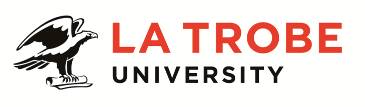 Further information about:La Trobe University - http://www.latrobe.edu.au/about 	College of Science, Health and Engineering – http://latrobe.edu.au/sheFor enquiries only contact:Dr James Whittington, TEL: +61 3 9479 2051  Email: j.whittington@latrobe.edu.au Context Statement The College of Science, Health and Engineering is comprised of 9 Schools and sixteen Departments with 1,000 staff and 16,000 students, including 900 PhD students across La Trobe’s multi-campus operations. The College offers a range of general and specialist undergraduate and postgraduate courses that are rigorous and attuned to meeting the needs of students in ensuring their readiness to work in changing environments. The College has an outstanding reputation for research excellence, for research translation and for building strong relationships with industry partners. The School of Engineering and Mathematical Sciences (SEMS) has over 70 academic staff and a budget of $40 million in three departments: Engineering, Computer Science and Information Technology, and Mathematics and Statistics in Melbourne (Bundoora) and Bendigo. The School has a reputation for innovative course design, the maintenance of a supportive student-centred learning environment and an outstanding research profile. The School offers a range of general and specialist undergraduate and postgraduate courses that are rigorous, attuned to emerging trends, and taught by staff at the forefront of their fields. Graduates are valued for the high technical skills they develop during their course and for their ability to adapt to new developments based on sound theoretical and conceptual foundations. The Department of Engineering has a total of 22 staff and around 600 undergraduate and postgraduate students located in Melbourne and Bendigo campuses. The Engineering discipline at La Trobe continues to expand and revitalise its programs with an innovative curriculum that incorporates strong industry engagement. The department leads various industry sponsored multi-disciplinary research projects with national and international linkages.Level B – Lecturer A Level B teaching and research academic is expected to make a contribution to the discipline at the national level.  They will develop curriculum, teach and undertake research or other scholarly work relevant to the development of their discipline or professional field. Please note:  The University may require this role to work at other locations outside of their primary place of work. Duties at this level may include: Conduct innovative and high impact research and produce high quality publications resulting from that research. Obtain research funding from grants, contracts, and consultancies, individually or as part of a team. Contribute to a robust and ambitious research culture. Supervise Higher Degree by Research (HDR), honours and postgraduate students. Design, coordinate and teach subjects and courses which provide a high quality learning experience that engages undergraduate, honours and postgraduate students. Participate in innovative subject level curriculum design, development and review. Contribute to La Trobe’s Scholarship of Teaching (SoLT) and disciplinary teaching pedagogy and research. Contribute to knowledge and knowledge transfer, at a local and/or nationally significant level. Represent the discipline/program or school at external events. Contribute to building relationships at local and national level. Perform allocated administrative functions effectively and efficiently. Serve on committees at the school or program level and contribute to committees at the Department/School or College level as required. Undertake other duties commensurate with the classification and scope of the position as required by the Head of Department or Head of School.	Key Selection Criteria ESSENTIAL: A PhD in Engineering.  The incumbent would be expected to have:Demonstrated experience of FPGA application in communications, including Radio Frequency (RF) transmission and reception.Demonstrated FPGA design experience using VHDL and/or Verilog.  A clear demonstration of creativity in the applicants’ portfolio of work will be required.C based kernel/driver development for Linux.  The proficient use of interrupts and DMA.Experience in Industry and/or research collaboration with industry, producing effective outcomes.Strong record of research publication, with evidence of quality and impact, relative to opportunity.Experience in the preparation of research proposals submitted to external funding bodies.Demonstrated effectiveness in teaching.Ability to mentor and supervise undergraduate, honours and postgraduate students. Demonstrated ability to work collaboratively and productively with staff, students, and external stakeholders from multi-disciplinary domains. Demonstrated ability to work independently.DESIRABLE:SoC (System on Chip) development.A detailed understanding of analogue/digital interfacing using ADCs and DACs.An understanding of the importance of low jitter clocking strategies.La Trobe Cultural QualitiesOur cultural qualities underpin everything we do. As we work towards realising the strategic goals of the University we strive to work in a way which is aligned to our four cultural qualities:We are Connected:  We connect to the world outside — the students and communities we serve, both locally and globally.We are Innovative:  We tackle the big issues of our time to transform the lives of our students and society. We are Accountable:  We strive for excellence in everything we do. We hold each other and ourselves to account, and work to the highest standard.We Care:  We care about what we do and why we do it. We believe in the power of education and research to transform lives and global society. We care about being the difference in the lives of our students and communities.For Human Resource Use OnlyInitials:		Date:Position DescriptionTeaching and Research – Lecturer in EngineeringTeaching and Research – Lecturer in EngineeringPosition No:50142149Department:EngineeringSchool:Engineering and Mathematical SciencesCampus/Location:Melbourne (Bundoora)Classification:LEVEL B - LecturerEmployment Type:Continuing, Full-timePosition Supervisor:Number:Head, Department of Engineering50004654Other Benefits:http://www.latrobe.edu.au/jobs/working/benefits Position Description